Dear APS Community,As we approach the final phase of at home instruction with our students, we continue to plan and prepare for end of school activities.  Graduation: One of the biggest questions we have are related to graduation for the Class of 2020.  We have made tentative plans to have graduation on June 27/28.  Two days are being allocated with several plans for graduation in place, but dependent on the level of the stay at home order in place.  In an ideal situation the best option would be to have on big mass graduation, but that is not likely given current orders.  Next best would be to hold several smaller graduations over the two days, and that is again dependent on crowd size limits.  Lastly, we would offer an individual graduation with the graduate and a small group of their family.  Graduates would come in their cap and gown to Maple Stadium, a limited number of family members would come in with the graduate.  The graduate would pick up their diploma, graduation coin, leave their gag gift in a basket for the principal, walk on to the stage, have their name announced over the stadium PA, and get their photo taken.  We would then edit those along with student speeches to create a comprehensive video for our students.  We would also plan to have a full graduation, if possible, during Homecoming Weekend, on October 18, 2020.  Graduates and will continue to receive direct information from Adrian High School related to graduation plans.Incoming Freshman Parent Meeting:Adrian High School will be hosting an online webinar for the parents of incoming freshman on Thursday, May 21st at 2pm.  This will cover the process of registering for classes and how to start the enrollment process for next school year.  If you cannot attend this meeting, a link to the recording will be shared via email with parents and posted on the website.  You can join the webinar at the following link: https://us02web.zoom.us/j/87061267041   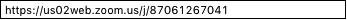 Kindergarten Registration:Kindergarten registration has started.  Each elementary school has registration packets outside of their main entrance that parents can pick up.  Once the forms are completed return them to the “drop-box” outside of the main entrance of Adrian High School.  By registering this will allow us to provide more direct communication from the school and district to parents related to the start of school for our newest members of the Maple family.  If you are aware of any neighbors of family members that also need to register, please pass this information along.  If you have any questions about registration please contact 